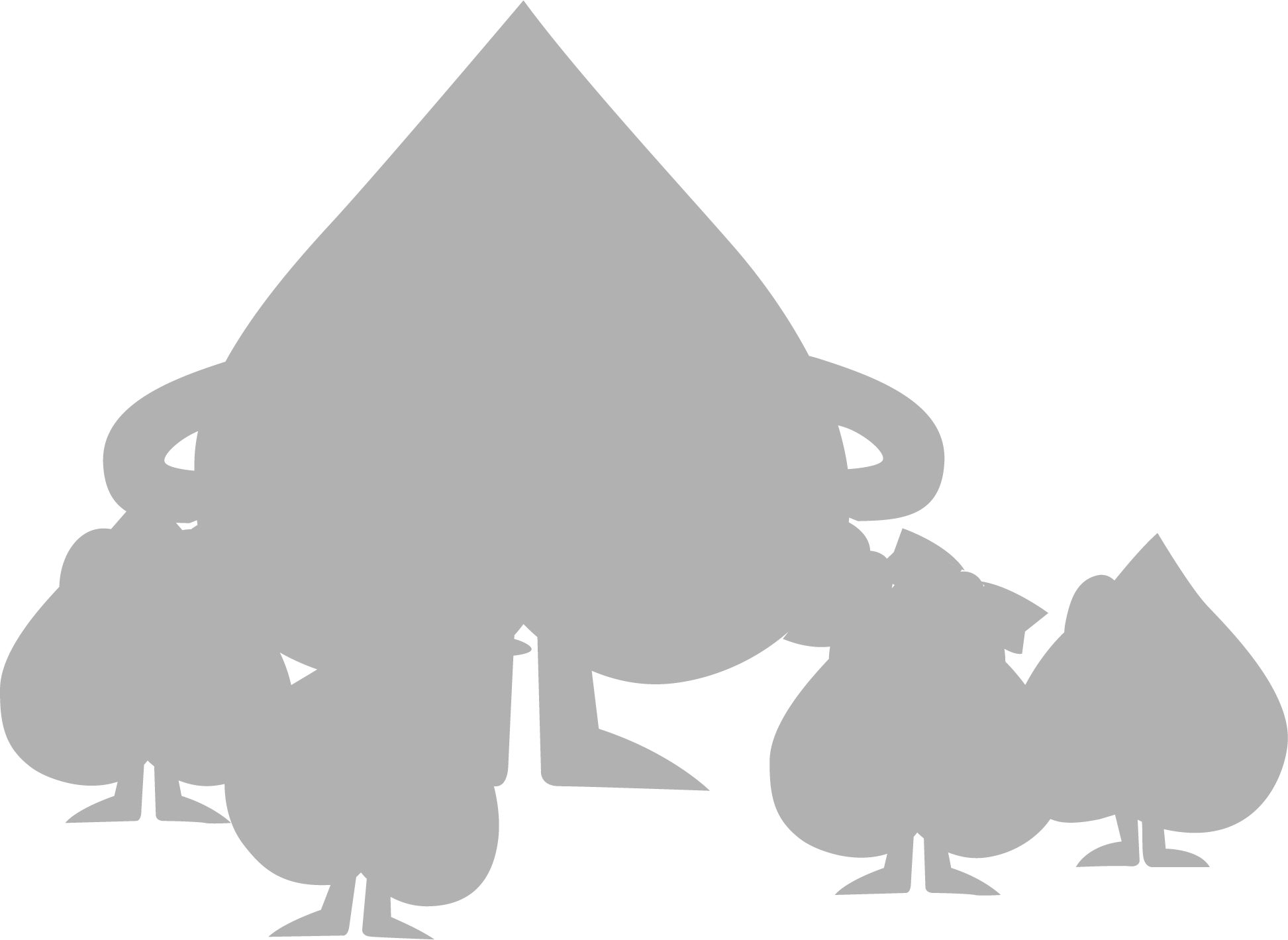 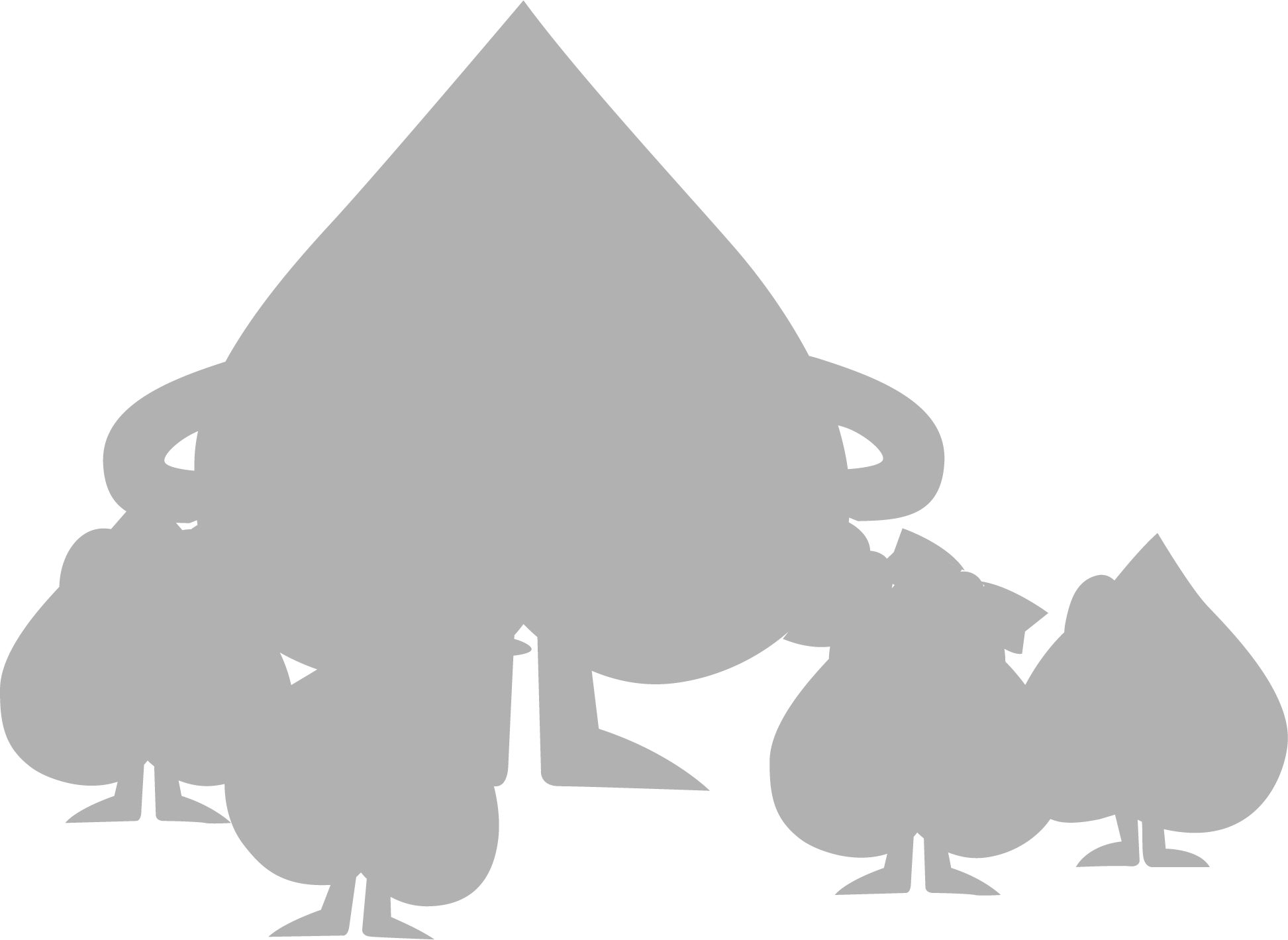 UntersuchungsaspektBemerkung (zur Erstellung/Nutzung)Aussagekräftige, auf den Gegenstand bezogene ÜberschriftAnknüpfung an die Alltagssprache und Verknüpfung mit der FachspracheAnknüpfung von Sprachmitteln an exemplarische BeispieleRückgriff auf Forschermittel, um Zusammenhänge zu verdeutlichenVerknüpfung von Sprachmitteln zum Begründen mit Veranschaulichungen zum Aufbau mathematischer Vorstellungen